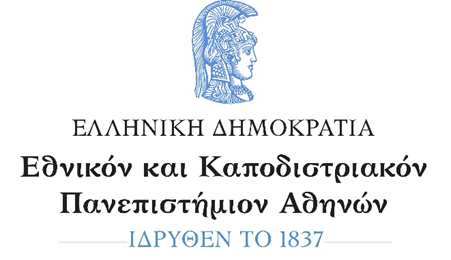 	Φιλοσοφική ΣχολήΠαιδαγωγικό Τμήμα Δευτεροβάθμιας ΕκπαίδευσηςΠΜΣ «Συμβουλευτική, Επαγγελματικός Προσανατολισμός και Δια Βίου Μάθηση»Διπλωματική Εργασία(ΤΙΤΛΟΣ ΜΕ ΚΕΦΑΛΑΙΑ ΓΡΑΜΜΑΤΑ)ΟνοματεπώνυμοΑ.Μ. ΧΧΧΧΧΧΕπόπτης: ΧΧΧΧΧΧΑθήνα, Μήνας Έτος